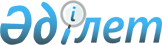 О бюджете района на 2009 год
					
			Утративший силу
			
			
		
					Решение маслихата района Магжана Жумабаева Северо-Казахстанской области от 25 декабря 2008 года N 13-2. Зарегистрировано Управлением юстиции района Магжана Жумабаева Северо-Казахстанской области 27 января 2009 года N 13-9-85. Утратило силу в связи с истечением срока действия (письмо маслихата района Магжана Жумабаева Северо-Казахстанской области от 14 июня 2012 года N 01-15/60)      Сноска. Утратило силу в связи с истечением срока действия (письмо аппарата маслихата района Магжана Жумабаева Северо-Казахстанской области от 14.06.2012 N 01-15/60)       

В соответствии с Бюджетным кодексом Республики Казахстан от 4 декабря 2008 года № 95-IV ЗРК, Законом Республики Казахстан от 23 января 2001 года № 148-II "О местном государственном управлении и самоуправлении в Республике Казахстан" районный маслихат РЕШИЛ:

      Сноска. Преамбула с изменениями, внесенными решением маслихата района Магжана Жумабаева от 29.07.2009 N 17-2



      1. Утвердить бюджет района на 2009 год согласно приложению 1 в следующих объемах:

      1) доходы - 1995584 тысяч тенге, в том числе по:

      налоговым поступлениям - 260214 тысяч тенге;

      неналоговым поступлениям - 1839 тысяч тенге;

      поступление от продажи основного капитала - 45622 тысяч тенге;

      поступлениям трансфертов – 1666813 тысяч тенге;

      2) затраты: - 1998384,1 тысяч тенге

      3) Чистое бюджетное кредитование -0

      4) Сальдо по операциям с финансовыми активами -0

      5) Дефицит (профицит) бюджета -0

      6) Финансирование (использование профицита) дефицита бюджета - -2800,1.

      Сноска. Пункт 1 с изменениями, внесенными решениями маслихата района Магжана Жумабаева от 27.04.2009 N 15-1; 29.07.2009 N 17-2; от 20.10.2009 N 18-1; от 25.11.2009 N 19-1



      2. Установить, что доходы бюджета района на 2009 год формируются в соответствии с Бюджетным Кодексом Республики Казахстан за счет следующих налоговых поступлений:

      социального налога;

      налога на имущество физических лиц, юридических лиц и индивидуальных предпринимателей;

      земельного налога;

      налога на транспортные средства с юридических и физических лиц;

      единого земельного налога;

      платы за пользование земельными участками;

      сбор за государственную регистрацию индивидуальных предпринимателей;

      лицензионный сбор за право занятия отдельными видами деятельности;

      сбор за государственную регистрацию юридических лиц и учетную регистрацию филиалов и представительств;

      сбор за государственную регистрацию залога движимого имущества и ипотеки судна или строящего судна;

      сбор за государственную регистрацию транспортных средств;

      cбор за государственную регистрацию прав на недвижимое имущество и сделок с ним;

      плата за размещение наружной (визуальной) рекламы в полосе отвода автомобильных дорог общего пользования районного значения и в населенных пунктах;

      обязательные платежи, взимаемые за совершение юридически значимых действий и (или) выдачу документов уполномоченными на то государственными органами или должностными лицами;

      государственная пошлина.



      3. Установить, что доходы бюджета района на 2009 год формируются за счет следующих неналоговых поступлений:

      доходы от аренды имущества, находящегося в коммунальной собственности;

      прочие неналоговые поступления.



      4. В доходы бюджета района на 2009 год также включены поступления от продажи земли в сумме 45622 тысяч тенге.



      5. Учесть, что в бюджете района на 2009 год будет предусмотрено объем субвенций, передаваемых из областного бюджета району в сумме 1348537 тысяч тенге.



      6. Утвердить бюджетные программы сельских округов района Магжана Жумабаева на 2009 год согласно приложению 2.

      Сноска. Пункт 6 в редакции решения маслихата района Магжана Жумабаева от 20.10.2009 N 18-1



      7. Утвердить перечень бюджетных программ, не подлежащих секвестру в процессе исполнения бюджета района на 2009 год согласно приложению 3.

      Сноска. Пункт 7 в редакции решения маслихата района Магжана Жумабаева от 20.10.2009 N 18-1



      8. Установить, что в расходах бюджета района на 2009 год предусмотрены выплаты на оказание социальной поддержки специалистам здравоохранения, образования, социального обеспечения, культуры, проживающим в сельской местности, по приобретению топлива в сумме не менее 1000 тенге.



      9. Обеспечить в 2009 году выплату заработной платы государственным служащим, работникам государственных учреждений, не являющимся государственными служащими, и работникам казенных предприятий в полном объеме с учетом изменения базового должностного оклада.



      10. Сохранить повышение на 25 процентов должностных окладов (тарифных ставок) специалистам сферы здравоохранения, социального обеспечения, образования, культуры и спорта, работающих в сельской местности и не являющихся государственными служащими, по сравнению со ставками специалистов, занимающихся этими видами деятельности в городских условиях.



      11. Утвердить резерв местного исполнительного органа района на 2009 год в сумме 1000 тысяч тенге.



      12. Утвердить перечень бюджетных программ развития бюджета района на 2009 год с разделением на бюджетные программы, направленные на реализацию бюджетных инвестиционных проектов( программ) и формирование или увеличение уставного капитала юридических лиц, согласно приложению 4.



      13. Утвердить перечень целевых текущих трансфертов из республиканского бюджета района Магжана Жумабаева на 2009 год согласно приложению 5.

      Сноска. Пункт 13 в редакции решения маслихата района Магжана Жумабаева от 20.10.2009 N 18-1



      14. Предусмотреть на 2009 год выплату государственной адресной социальной помощи, государственных пособий на детей до 18 лет в сумме 52749 тысяч тенге.



      15. Распределение указанных сумм администраторами бюджетных программ определяется постановлением акимата района о реализации решения маслихата «О бюджете района на 2009 год».



      16. Утвердить перечень бюджетных программ областных трансфертов района Магжана Жумабаева на 2009 год согласно приложению 6.

      Сноска. Пункт 16 в редакции решения маслихата района Магжана Жумабаева от 20.10.2009 N 18-1



      17. Утвердить перечень видов социальной помощи предусмотренной по программе «Социальная помощь отдельным категориям нуждающихся граждан по решениям местных представительных органов» согласно приложению 7.



      18. Настоящее решение вступает в действие с 1 января 2009 года.      Председатель сессии                         Секретарь маслихата

      Д. Омаров                                    В. Гюнтнер

Приложение 1

к решению районного маслихата

от 25 декабря 2008 года № 13-2 Бюджет района Магжана Жумабаева на 2009 год      Сноска. Приложение 1 в редакции решения маслихата района Магжана Жумабаева от 25.11.2009 N 19-1

Приложение 2

к решению районного маслихата

от 25 декабря 2008 года № 13-2 Бюджетные программы сельских округов района Магжана Жумабаева на 2009 год      Сноска. Приложение 2 в редакции решения маслихата района Магжана Жумабаева 20.10.2009 N 18-1продолжение таблицыпродолжение таблицыпродолжение таблицыпродолжение таблицы

Приложение 3

к решению районного маслихата

от 25 декабря 2008 года № 13-2 Перечень бюджетных программ, не подлежащих секвестру

в процессе исполнения бюджета района на 2009 год

Приложение 4

к решению районного маслихата

от 25 декабря 2008 года № 13-2 Перечень бюджетных программ развития района М.Жумабаева на 2009 год с разделением на бюджетные программы, направленные на реализацию бюджетных инвестиционных проектов (программ) и формирование или увеличение уставного капитала юридических лиц      Сноска. Приложение 4 в редакции решения маслихата района Магжана Жумабаева 20.10.2009 N 18-1

Приложение 5

к решению районного маслихата

от 25 декабря 2008 года № 13-2 Перечень целевых текущих трансфертов из республиканского бюджета района Магжана Жумабаева на 2009 год      Сноска. Приложение 5 в редакции решения маслихата района Магжана Жумабаева от 25.11.2009 N 19-1

Приложение 6

к решению районного маслихата

от 25 декабря 2008 года № 13-2 Перечень бюджетных программ областных трансфертов района Магжана Жумабаева на 2009 год      Сноска. Приложение 6 в редакции решения маслихата района Магжана Жумабаева 20.10.2009 N 18-1

Приложение 7

к решению районного маслихата

от 25 декабря 2008 года № 13-2 Перечень вида социальной помощи предусмотренной по программе

«Социальная помощь отдельным категориям нуждающихся граждан

по решениям местных представительных органов»      1. Дополнительная адресная социальная помощь участникам и инвалидам Великой отечественной войны

      2. Выплата социальной помощи на санаторно-курортное лечение

      3. Оплата за обучение студентов из малообеспеченных семей

      4. Предоставление социальной помощи на зубопротезирование

      5. Обеспечение маслом больных туберкулезом

      6. Поездка в авиатур город Астана

      7. Социальная помощь в размере расчетного показателя малообеспеченным гражданам с месячным среднедушевым доходом ниже черты бедности, установленной в области

      8. Единовременное пособие врачам и выпускникам медицинских высших учебных заведений, среднему медицинскому персоналу, прибывающему на постоянную работу в сельскую местность

      9.Оказание единовременной социальной выплаты гражданам, пострадавшим от пожара

      10. Оказание единовременной социальной выплаты гражданам, пострадавшим от паводка

      11. Оказание социальной помощи на коммунальные услуги в размере 4х месячных расчетных показателей участникам и инвалидам Великой отечественной войны

      12. Оказание единовременной социальной помощи
					© 2012. РГП на ПХВ «Институт законодательства и правовой информации Республики Казахстан» Министерства юстиции Республики Казахстан
				КатегорияКатегорияКатегорияКатегорияСумма тыс.тенгеКлассКлассКлассСумма тыс.тенгеПодклассПодклассСумма тыс.тенгеНаименованиеСумма тыс.тенгеДоходы1 995 584,01Налоговые поступления260 2143Социальный налог150 7641Социальный налог150 7644Налоги на собственность85 4541Налоги на имущество32 4013Земельный налог16 4904Налог на транспортные средства22 9935Единый земельный налог13 5705Внутренние налоги на товары работы и

услуги21 1302Акцизы2 0863Поступления за использование природных и

других ресурсов15 9094Сборы за ведение предпринимательской и

профессиональной деятельности3 085Сбор за государственную регистрацию

индивидуальных предпринимателей8205Налог на игорный бизнес508Обязательные платежи, взимаемые за

совершение юридически значимых действий и

(или) выдачу документов уполномоченными

на то государственными органами или

должностными лицами2 8661Государственная пошлина2 866государственная пошлина, взимаемая с

подаваемых в суд исковых заявлений, с

заявлений(жалоб) по делам особого

производства,с аппеляционных жалоб,с

частных жалоб на определение суда по

вопросу о выдаче дубликата

исполнительного листа, с заявлений о

вынесении судебного приказа, а также за

выдачу судом исполнительных листов по

решениям иностранных судов и арбитражей,

копий(дубликатов)документов1 1582Неналоговые поступления1 8391Доходы от государственной собственности9005Доходы от аренды имущества, находящегося

в государственной собственности9002Поступления от реализации товаров (работ,

услуг) государственными учреждениями,

финансируемыми из государственного

бюджета01Поступления от реализации товаров (работ,

услуг) государственными учреждениями,

финансируемыми из государственного

бюджета06Прочие неналоговые поступления9391Прочие неналоговые поступления9393Поступления от продажи основного капитала66 7181Продажа государственного имущества,

закрепленного за государственными

учреждениями18 0981Продажа государственного имущества,

закрепленного за государственными

учреждениями18 0983Продажа земли и нематериальных активов486201Продажа земли456222Продажа нематериальных активов2 9984Поступления трансфертов1 666 813,02Трансферты из вышестоящих органов

государственного управления1 666 813,0Целевые текущие трансферты2Целевые трансферты из областного бюджета1 666 813,06Поступления от продажи финансовых активов

государства01Поступления от продажи финансовых активов

государства01Поступления от продажи финансовых активов

государства внутри страны0Функциональная группаФункциональная группаФункциональная группаФункциональная группаСумма

тыс.

тенгеАдминистраторАдминистраторАдминистраторСумма

тыс.

тенгеПрограммаПрограммаСумма

тыс.

тенгеЗатраты1 998 384,101Государственные услуги общего характера181 312,0112Аппарат маслихата района9 137001Обеспечение деятельности маслихата района

(города областного значения)9 137122Аппарат акима района (города областного

значения)35 788,0001Обеспечение деятельности акима района

(города областного значения)35 788,0123Аппарат акима района в городе, города

районного значения, поселка, аула (села),

аульного (сельского) округа120 716,0001Функционирование аппарата акима района в

городе, городе районного значения,

поселка, аула(села), аульного (сельского)

округа120 716,0452Отдел финансов района (города областного

значения)10 011,0001Обеспечение деятельности отдела финансов9 341,1003Проведение оценки имущества в целях

налогообложения367,9011Учет, хранение, оценка и реализация

имущества, поступившего в коммунальную

собственность302453Отдел экономики и бюджетного планирования

района (города областного значения)5 660001Обеспечение деятельности отдела экономики

и бюджетного планирования5 66002Оборона3 385,1122Аппарат акима района( города областного

значения)3 385,1005Мероприятия в рамках исполнения всеобщей

воинской обязанности3 352,0006Предупреждение и ликвидация чрезвычайных

ситуаций масштабов района (города

областного значения)33,1007Мероприятия по профилактике и тушению

степных пожаров районного (городского)

масштаба, а также пожаров в населенных

пунктах, в которых не созданы органы

государственной противопожарной службы003Общественный порядок, безопастность,

правовая, судебная, уголовно-

исполнительная деятельность3 900458Отдел жилищно-коммунального хозяйства,

пассажирского транспорта и

автомобильных дорог района (города

областного значения)3 900021Обеспечение безопастности дорожного

движения в населенных пунктах3 90004Образование1 274 004,9123Аппарат акима района в городе, города

районного значения, поселка, аула (села),

аульного (сельского) округа570005Организация бесплатного подвоза учащихся

до школы и обратно в аульной (сельской)

местности570464Отдел образования района (города

областного значения)1 244 129,0001Обеспечение деятельности отдела

образования4 850003Общеобразовательное обучение1 135 964,0004Информатизация системы образования в

государственных учреждениях образования

района (города областного значения).6 865005Приобретение и доставка учебников,

учебно-методических комплектов для

государственных учреждений образования

района (города областного значения)16 576006Дополнительное образование для детей2 917009Обеспечение деятельности организаций

дошкольного воспитания и обучения26 182010Внедрение новых технологий обучения в

государственной системе образования за

счет целевых трансфертов из

республиканского бюджета. 12 736018Организация профессионального обучения7 139011Капитальный, текущий ремонт объектов

образования в рамках реализации стратегии

региональной занятости и переподготовки

кадров30 900467Отдел строительства района (города

областного значения)29 305,9037Строительство и реконструкция объектов

образования29 305,906Социальная помощь и социальное

обеспечение119 886451Отдел занятости и социальных программ

района (города областного значения)119 886001Обеспечение деятельности отдела занятости

и социальных программ12 339002Программа занятости27 895004Оказание социальной помощи на

приобретение топлива специалистам

здравоохранения, образования, социального

обеспечения, культуры и спорта в сельской

местности в соответствии с

законодательством Республики Казахстан.1 080005Государственная адресная социальная

помощь15 783007Социальная помощь отдельным категориям

нуждающихся граждан по решениям местных

представительных органов6 602010Материальное обеспечение детей-инвалидов,

воспитывающихся и обучающихся на дому492011Оплата услуг по зачислению, выплате и

доставке пособий и других социальных

выплат705014Оказание социальной помощи нуждающимся

гражданам на дому17 612016Государственные пособия на детей до 18

лет32 977017Обеспечение нуждающихся инвалидов

специальными гигиеническими средствами и

предоставление услуг специалистами

жестового языка, индивидуальными

помощниками в соответствии с

индивидуальной программой реабилитации

инвалида4 40107Жилищно-коммунальное хозяйство85 654,1123Аппарат акима района в городе, города

районного значения, поселка, аула (села),

аульного (сельского) округа50 129,2008Освещение улиц населенных пунктов20 310009Обеспечение санитарии населенных пунктов5 650010Содержание мест захоронений и погребение

безродных500011Благоустройство и озеленение населенных

пунктов23 669,2458Отдел жилищно-коммунального хозяйства,

пассажирского транспорта и

автомобильных дорог района (города

областного значения)25 134003Организация сохранения государственного

жилищного фонда800004Обеспечение жильем отдельных категорий

граждан1 500012Функционирование системы водоснабжения и

водоотведения420030Ремонт инженерно-коммуникационной

инфраструктуры и благоустройство

населенных пунктов в рамках реализации

стратегии региональной занятости и

переподготовки кадров22 414467Отдел строительства района (города

областного значения)10 390,9003Строительство и (или) приобретение жилья

государственного коммунального жилищного

фонда874,9006Развитие системы водоснабжения9 51608Культура, спорт, туризм и информационное

пространство82 993,3123Аппарат акима района в городе, города

районного значения, поселка, аула (села),

аульного (сельского) округа31 361,5006Поддержка культурно-досуговой работы на

местном уровне31 361,5455тдел культуры и развития языков района

(города областного значения) 34 416,8001Обеспечение деятельности отдела культуры

и развития языков3 467003Поддержка культурно-досуговой работы21 952,9006Функционирование районных (городских)

библиотек8 669,9007Развитие государственного языка и других

языков народов Казахстана327456Отдел внутренней политики района (города

областного значения)11 374001Обеспечение деятельности отдела

внутренней политики3 473002Проведение государственной информационной

политики через средства массовой

информации7 901465Отдел физической культуры и спорта района

(города областного значения)5 841,0001Обеспечение деятельности отдела

физической культуры и спорта2 644,7006Проведение спортивных соревнований на

районном (города областного значения)

уровне436,5007Подготовка и участие членов сборных

команд района (города областного

значения) по различным видам спорта на

областных спортивных соревнованиях2 759,810Сельское, водное, лесное, рыбное

хозяйство, особо охраняемые природные

территории, охрана окружающей среды и

животного мира, земельные отношения34 988,5462Отдел сельского хозяйства района (города

областного значения)15 629001Обеспечение деятельности отдела сельского

хозяйства9 551099Реализация мер социальной поддержки

специалистов социальной сферы сельских

населенных пунктов за счет целевого

трансферта из республиканского бюджета6 078463Отдел земельных отношений района ( города

областного значения)9 670001Обеспечение деятельности отдела земельных

отношений7 021003Земельно-хозяйственное устройство

населенных пунктов1 507006Землеустройство, проводимое при

установлении границ городов районного

значения, районов в городе, поселков,

аулов (сел), аульных (сельских) округов1 142467Отдел строительства района (города

областного значения)699,5012Развитие системы водоснабжения699,5123Аппарат акима района в городе, города

районного значения, поселка, аула (села),

аульного (сельского) округа8 990019Функционирование социальных проектов в

поселках, аулах (селах), аульных

(сельских) округах в рамках реализации

стратегии региональной занятости и

переподготовки кадров8 99011Промышленность, архитектурная,

градостроительная и строительная

деятельность2 927,3467Отдел строительства района (города

областного значения)2 927,3001Обеспечение деятельности отдела

строительства2 927,312Транспорт и коммуникации104 300,0123Аппарат акима района в городе, города

районного значения, поселка, аула (села),

аульного (сельского) округа32 545,0013Обеспечение функционирования

автомобильных дорог в городах районного

значения, поселках, аулах(селах), аульных

(сельских) округ32 545,0458Отдел жилищно-коммунального хозяйства,

пассажирского транспорта и автомобильных

дорог района (города областного

значения) 71 755,0023Обеспечение функционирования

автомобильных дорог12 855,0008Ремонт и содержание автомобильных дорог

районного значения, улиц городов и

населенных пунктов в рамках реализации

стратегии региональной занятости и

переподготовки кадров58 900,013Прочие104 677452Отдел финансов района (города областного

значения) 98 000012Резерв местного исполнительного органа

района (города областного значения) 0014Формирование или увеличение уставного

капитала юридических лиц98 000458Отдел жилищно-коммунального хозяйства,

пассажирского транспорта и автомобильных

дорог района (города областного

значения) 4 175001Обеспечение деятельности отдела

жилищно-коммунального хозяйства,

пассажирского транспорта и автомобильных

дорог4 175469Отдел предпринимательства района (города

областного значения)2 502001Обеспечение деятельности отдела

предпринимательства2 50215Трансферты355,9452Отдел финансов района (города областного

значения)355,9006Возврат неиспользованных

(недоиспользованных) целевых трансфертов355,9Чистое бюджетное кредитованиебюджетные кредитыпогашение бюджетных кредитовСальдо по операциям с финансовыми

активамиприобретение финансовых активовпоступления от продажи финансовых активов

государстваДефицит (Профицит) бюджета Финансирование дефицита (использование

профицита бюджета) -2 800,1 поступление займовпогашение займовиспользуемые остатки бюджетных средств2 800,1Функциональная группаФункциональная группаФункциональная группаФункциональная группаВсегов том числев том числеАдминистратор бюджетных программАдминистратор бюджетных программАдминистратор бюджетных программВсегоАван-

гард-

скийАлександровскийПрограммаПрограммаВсегоАван-

гард-

скийАлександровскийВсегоАван-

гард-

скийАлександровскийНаименованиеВсегоАван-

гард-

скийАлександровскийРасходы244311,75455,55227,401Государственные услуги общего характера120716,04478,54686,4123Аппарат акима района в городе, города районного значения, поселка, аула (села), аульного (сельского) округа120716,04478,54686,4001Функционирование аппарата акима в городе, городе районного значения, поселка, аула(села), аульного (сельского) округа120716,04478,54686,404Образование57000123Аппарат акима района в городе, города районного значения, поселка, аула (села), аульного (сельского) округа57000005Организация бесплатного подвоза учащихся до школы и обратно в аульной (сельской) местности57007Жилищно-коммунальное хозяйство50129,25050123Аппарат акима района в городе, города районного значения, поселка, аула (села), аульного (сельского) округа50129,25050008Освещение улиц населенных пунктов20310009Обеспечение санитарии населенных пунктов5650010Содержание мест захоронений и погребение безродных500011Благоустройство и озеленение населенных пунктов23669,2505008Культура, спорт, туризм и информационное пространство31361,5927491123Аппарат акима района в городе, города районного значения, поселка, аула (села), аульного (сельского) округа31361,5927491006Поддержка культурно-

досуговой работы на местном уровне31361,592749110Сельское, водное, лесное, рыбное хозяйство, особо охраняемые территории, охрана окружающей среды и животного мира, земельные отношения8990123Аппарат акима района в городе, города районного значения, поселка, аула (села), аульного (сельского) округа8990019Финансирование приоритетных социальных проектов в поселках, аулах(селах), аульных (сельских) округах в рамках реализации стратегии региональной занятости и переподготовки кадров899012Транспорт и коммуникации32545,0123Аппарат акима района в городе, города районного значения, поселка, аула (села), аульного (сельского) округа32545,00013Обеспечение функционирования автомобильных дорог в городах районного значения, поселках, аулах (селах), аульных (сельских) округах32545,00Басто-марс-

кийВозвы-шенс-

кийГаврин-скийЗолото-

нивскийКараган-динскийКарагу-

гинскийКонюховс-кий4700,39191,05544,05347,65140,25616,55770,84650,36308,04932,04368,64618,24081,75310,94650,36308,04932,04368,64618,24081,75310,94650,36308,04932,04368,64618,24081,75310,90000000000000050108050505050505010805050505050400150505305050505050018035629294721484,8409,9018035629294721484,8409,9018035629294721484,8409,900ЛебяжинскийМайбалыкскийМолодежныйМолодо-гвардейскийНадеждинскийОктябрьскийПисарес-

кий5337,74996,614527,74420,15643,55483,65638,34459,94036,74938,13979,64307,84788,14707,54459,94036,74938,13979,64307,84788,14707,54459,94036,74938,13979,64307,84788,14707,500000000000000505050505050505050505050505050505050505050827,8909,99539,6390,51285,7645,5880,8827,8909,99539,6390,51285,7645,5880,8827,8909,99539,6390,51285,7645,5880,8Полудинс-

кийПролетар-

скийСоветскийТаманов-

скийУзунколь-

ский12443,64787,85786,75543,25636,95261,64302,85015,84246,44627,75261,64302,85015,84246,44627,75261,64302,85015,84246,44627,7000300270000300270300270180505050501805050505013050505050502507,0435720,9946,8689,22507,0435720,9946,8689,22507,0435720,9946,8689,2449544954495УспенскийФурмановскийЧистовскийБулаевский г.о5812,410774,24984,990501,24688,74764,94047,89108,04688,74764,94047,89108,04688,74764,94047,89108,000000050495047770,250495047770,219780550050050495021990,210741465,3887,1107810741465,3887,1107810741465,3887,11078449544954495325453254532545Функциональная группаФункциональная группаФункциональная группаФункциональная группаАдминистраторАдминистраторАдминистраторПрограммаПрограммаЗатраты 04Образование464Отдел образования  района (города областного значения)003Общеобразовательное обучениеФункциональная группаФункциональная группаФункциональная группаФункциональная группаСумма тыс.тенгеАдминистраторАдминистраторАдминистраторСумма тыс.тенгеПрограммаПрограммаСумма тыс.тенгеНаименованиеСумма тыс.тенгеЗатраты138 411,44Образование29 305,9467Отдел строительства района (города областного значения)29 305,9037Строительство и реконструкция объектов образования29 305,9Реконструкция детского сада в с.Возвышенка и изготовление проектно-сметной документации24 193,9Реконструкция детского сада в селе Карагуга и изготовление проектно-сметной документации4 056Изготовление проектно-сметной документации900Оформление земельного участка под строительство лицея1567Жилищно-коммунальное хозяйство10 406467Отдел строительства района (города областного значения)10 406003Строительство и (или) приобретение жилья государственного коммунального жилищного фонда890изготовление земельно-

кадастровых дел по программе "Нурлы-кош"720изготовление земельно-

кадастровых дел под жилье170006Развитие системы водоснабжения9 516реконструкция разводящих сетей водопровода г. Булаево8 439авторский и технический надзор по объектам водоснабжения, реконструкция которого ведется за счет средств займа Азиатского банка развития, села Полудино1 07710Сельское, водное, лесное, рыбное хозяйство, особо охраняемые природные территории, охрана окружающей среды и животного мира, земельные отношения699,5467Отдел строительства района (города областного значения)699,5012Развитие системы водоснабжения699,5Реконструкция водопроводных сетей села Возвышенка 1,8 км. (на изготовление проектно-

сметной документации)699,5подвод воды к детскому саду села Возвышенка0,013Прочие98 000452Отдел финансов района (города областного значения)98 000014Формирование или увеличение уставного капитала юридических лиц98000КГП "Булаевское городское водное хозяйство" приобретение спецтехники для обслуживания дорог местного значения98000Функциональная группаФункциональная группаФункциональная группаФункциональная группаСумма

тыс.

тенгеАдминистраторАдминистраторАдминистраторСумма

тыс.

тенгеПрограммаПрограммаСумма

тыс.

тенгеЗатраты138 739,04Образование66 644,0464Отдел образования района (города

областного значения)66 644,0003Общеобразовательное обучение31 992,0010Внедрение новых технологий обучения в

государственной системе образования за

счет целевых трансфертов из

республиканского бюджета.12 712011Капитальный, текущий ремонт объектов

образования в рамках реализации стратегии

региональной занятости и переподготовки

кадров21 940Капитальный ремонт Полтавской средней

школы21 8406Социальная помощь и социальное

обеспечение32 327451Отдел занятости и социальных программ

района (города областного значения)32 327002Программа занятости17 148005Государственная адресная социальная

помощь7 632016Государственные пособия детям до 18 лет754710Сельское, водное, лесное, рыбное

хозяйство, особо охраняемые природные

территории, охрана окружающей среды и

животного мира, земельные отношения15068462Отдел сельского хозяйства района (города

областного значения)6078099Реализация мер социальной поддержки

специалистов социальной сферы сельских

населенных пунктов за счет целевого

трансферта из республиканского бюджета6078123Аппарат акима района в городе, города

районного значения, поселка, аула (села),

аульного (сельского) округа899019Функционирование социальных проектов в

поселках, аулах (селах), аульных

(сельских) округах в рамках реализации

стратегии региональной занятости и

переподготовки кадров8990Сельский дом культуры села Фурманово4500Сельский дом культуры села Полудино450012Транспорт и коммуникации24700458Отдел жилищно-коммунального хозяйства,

пассажирского транспорта и автомобильных

дорог района (города областного

значения) 247008Ремонт и содержание автомобильных дорог

районного значения, улиц городов и

населенных пунктов в рамках реализации

стратегии региональной занятости и

переподготовки кадров24700Текущий ремонт дорог районного значения24700Функциональная группаФункциональная группаФункциональная группаФункциональная группаСумма тыс.тенгеАдминистраторАдминистраторАдминистраторСумма тыс.тенгеПрограммаПрограммаСумма тыс.тенгеНаименованиеСумма тыс.тенгеЗатраты179 5374Образование8 370464Отдел образования района (города областного значения)8 370003Общеобразовательное обучение432004Информатизация системы образования в государственных учреждениях образования района (города областного значения)6 865011Капитальный, текущий ремонт объектов образования в рамках реализации стратегии региональной занятости и переподготовки кадров1 073Капитальный ремонт Полтавской средней школы1 0736Социальная помощь и социальное обеспечение530451Отдел занятости и социальных программ района (города областного значения)530007Социальная помощь отдельным категориям нуждающихся граждан по решениям местных представительных органов5307Жилишно-коммунальное хозяйство31 930458Отдел жилищно-коммунального хозяйства, пассажирского транспорта и автомобильных дорог района (города областного значения)22 414030Ремонт инженерно-коммуникационной инфраструктуры и благоустройство населенных пунктов в рамках реализации стратегии региональной занятости и переподготовки кадров22 414Капитальный ремонт объектов водоснабжения в селе Возвышенка22 414467Отдел строительства района (города областного значения)9 516006Развитие системы водоснабжения9 516реконструкция разводящих сетей водопровода города Булаево8 439авторский и технический надзор по объектам водоснабжения, реконструкция которого ведется за счет средств займа Азиатского банка развития села Полудино1 0778Культура, спорт, туризм и информационное пространство5 000123Аппарат акима района в городе, города районного значения, поселка, аула (села), аульного (сельского) округа5 000006Поддержка культурно-досуговой работы на местном уровне5 000Капитальный ремонт Дома культуры села Сарытомар5 00010Сельское, водное, лесное, рыбное хозяйство, особо охраняемые природные территории, охрана окружающей среды и животного мира, земельные отношения1507463Отдел земельных отношений района (города областного значения)1507003Земельно-хозяйственное устройство населенных пунктов150712Транспорт и коммуникации34200458Отдел жилищно-коммунального хозяйства, пассажирского транспорта и автомобильных дорог района (города областного значения)34200008Ремонт и содержание автомобильных дорог районного значения, улиц городов и населенных пунктов в рамках реализации стратегии региональной занятости и переподготовки кадров34200Текуший ремонт дорог районного значения3420013Прочие98000452Отдел финансов района (города областного значения)98000014Формирование или увеличение уставного капитала юридических лиц98000КГП "Булаевское городское водное хозяйство" приобретение спецтехники для обслуживания дорог местного значения98000